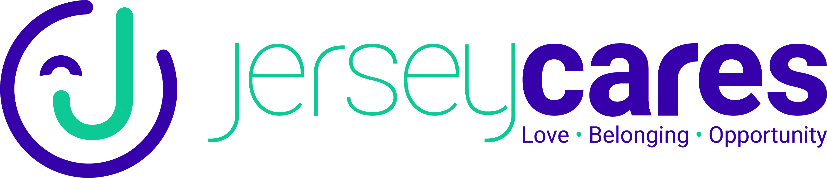     Jersey Cares Advocacy Request Form     Jersey Cares Advocacy Request Form     Jersey Cares Advocacy Request Form     Jersey Cares Advocacy Request Form     Jersey Cares Advocacy Request Form     Jersey Cares Advocacy Request Form     Jersey Cares Advocacy Request Form     Jersey Cares Advocacy Request Form     Jersey Cares Advocacy Request Form PERSONAL DETAILSPERSONAL DETAILSPERSONAL DETAILSPERSONAL DETAILSPERSONAL DETAILSPERSONAL DETAILSPERSONAL DETAILSPERSONAL DETAILSPERSONAL DETAILSFirst name First name SurnameSurnameGender Gender femalefemaleMaleMaleother: other: other: Date of BirthDate of Birthdd/mm/yydd/mm/yydd/mm/yydd/mm/yydd/mm/yydd/mm/yydd/mm/yyAddressAddressTelephoneTelephoneCarer’s  details Is the Carer aware of this request?Carer’s  details Is the Carer aware of this request?Carer’s  details Is the Carer aware of this request?Carer’s  details Is the Carer aware of this request?Is the child or young person, or are you: Is the child or young person, or are you: Is the child or young person, or are you: Is the child or young person, or are you: Is the child or young person, or are you: Is the child or young person, or are you: Is the child or young person, or are you: Is the child or young person, or are you: Is the child or young person, or are you: Looked after by friends or familyIn Foster CareIn Foster CareIn Residential CareIn Residential CareA Care Leaver (complete consent)A Care Leaver (complete consent)A Care Leaver (complete consent)Other (please specify) DETAILS OF PERSON MAKING THE ADVOCACY REQUEST DETAILS OF PERSON MAKING THE ADVOCACY REQUEST DETAILS OF PERSON MAKING THE ADVOCACY REQUEST DETAILS OF PERSON MAKING THE ADVOCACY REQUEST DETAILS OF PERSON MAKING THE ADVOCACY REQUEST DETAILS OF PERSON MAKING THE ADVOCACY REQUEST DETAILS OF PERSON MAKING THE ADVOCACY REQUEST DETAILS OF PERSON MAKING THE ADVOCACY REQUEST DETAILS OF PERSON MAKING THE ADVOCACY REQUESTName  (if you are making the request for yourself, please add your name)Name  (if you are making the request for yourself, please add your name)Your relationship to young personYour relationship to young personYour contact details: address, email and telephone pleaseYour contact details: address, email and telephone pleaseIf relevant, what team are you from?If relevant, what team are you from?Today’s dateToday’s datePlease confirm that the child or young person has agreed to meet with us to hear more about the advocacy and participation offer and for this information to be shared with us Please confirm that the child or young person has agreed to meet with us to hear more about the advocacy and participation offer and for this information to be shared with us Please detail any safeguarding or health information we need to be aware of:Please detail any safeguarding or health information we need to be aware of:Dates of any meetings for child/young Person due in the next month?Dates of any meetings for child/young Person due in the next month?Please detail any communication needs we should be aware of and the language the young person is most comfortable communicating in?Please detail any communication needs we should be aware of and the language the young person is most comfortable communicating in?Please detail any other key information you think we should be aware of.Please detail any other key information you think we should be aware of.How did you find out about the advocacy offer?How did you find out about the advocacy offer?PEOPLE AGED 18 OR OVER ONLYPEOPLE AGED 18 OR OVER ONLYPEOPLE AGED 18 OR OVER ONLYPEOPLE AGED 18 OR OVER ONLYPEOPLE AGED 18 OR OVER ONLYPEOPLE AGED 18 OR OVER ONLYPEOPLE AGED 18 OR OVER ONLYPEOPLE AGED 18 OR OVER ONLYPEOPLE AGED 18 OR OVER ONLYWe need the consent people aged 18 or over if they wish to be referred to Jersey Cares by someone elseWe need the consent people aged 18 or over if they wish to be referred to Jersey Cares by someone else	Yes, I would like you to refer me to Jersey Cares and provide them with the information completed above	Yes, I would like you to refer me to Jersey Cares and provide them with the information completed above	Yes, I would like you to refer me to Jersey Cares and provide them with the information completed above	Yes, I would like you to refer me to Jersey Cares and provide them with the information completed above	Yes, I would like you to refer me to Jersey Cares and provide them with the information completed above	Yes, I would like you to refer me to Jersey Cares and provide them with the information completed above	Yes, I would like you to refer me to Jersey Cares and provide them with the information completed above